MEGHÍVÓ AZ VII. TÓALMÁSI KISS ATTILA EMLÉKÉRE RENDEZETT  BOR -ÉS PÁLINKAVERSENYRE!    Helyszíne: Községi Művelődési Ház Tóalmás, Rákóczi u. 4.Ideje: 2023.március 11-én 14.00 órás kezdettelA nevezés feltételei:Részt vehet minden Tóalmáson, Kókán, Szentmártonkátán, Szentlőrinckátán, Tápiószecsőn és Zsámbokon élő bortermelő és pálinkatermelő.Nevezni lehet saját készítésű fehér, siller és vörösbor kategóriában és saját termésű, vagy vásárolt gyümölcsből és törkölyből készített saját pálinkával.Nevezési díj tételenként 1000 Ft, amelyet a nevezéskor kell befizetni.A benevezetett mintát boroknál 1db 0,75 literes, a pálinkáknál 0.5 literes üvegben kell lezárt állapotban leadni.A mintaüvegeket a rendező bizottság megbízottja számozott címkével látja el. A versenyző nevét és címét borítékba helyezi, lezárja és a számot feltünteti a borítékon.A minták leadási időpontja: 2023. 03. 10. délután 15-18 óra között, illetve 2022. 03.11. délelőtt 11.00-12.00 között. Helyszín: Tóalmás, Rákóczi út 4., Művelődési Ház klubterem.Értékelés: A versenyre pártatlan bírálóbizottságot hívunk, melynek elnöke Kiss Attila tápiószentmártoni Tápió-Vin Kft. tulajdonosa.Díjazás: a bírálóbizottság a benevezett borokat, pálinkákat négy díjkategóriában sorolja, arany-, ezüst-, bronz-, és emléklap. A versenyben résztvevők mellett szeretettel látjuk a bor-és pálinkatermelők hozzátartozóit, barátait, valamint az érdeklődőket. A rendezvénnyel kapcsolatban érdeklődni lehet: Lipták Tibor 06-30-680-2221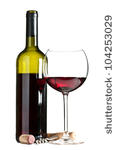 